1 Once enrolled at Bentley, students can transfer in (through Course Away) up to 10% of their Bentley program from other institutions.  Students must complete a minimum of 60 credits (20 courses) at Bentley to meet graduation requirements.  How to calculate 10% of your Bentley program is available at https://www.bentley.edu/offices/academic-services/course-away.  You are responsible for adhering to the Course Away credit maximum.  2Course away start and end dates must be within Bentley’s intersession period or summer term. 3Any approvals are for the course in question, not your eligibility to take the course.  See footnote 1 above.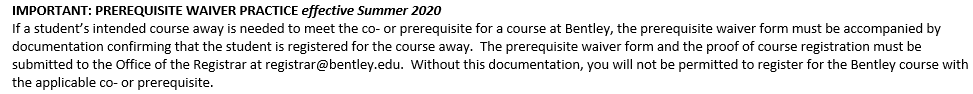 I understand the Course Away policies and procedures (listed above and on following page) and accept responsibility for adhering to these guidelines.* ______________________________________________________						______Student Signature*									Date*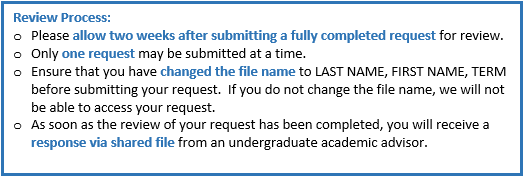 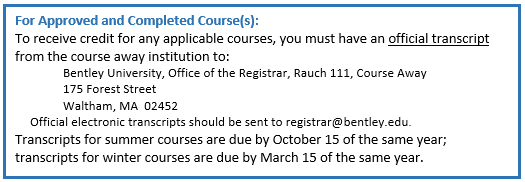 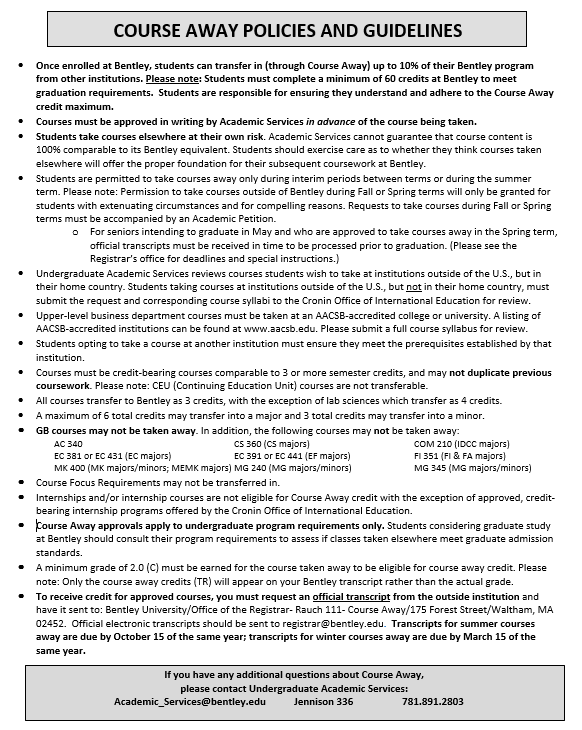 	COURSE AWAY REQUEST FORM	  	COURSE AWAY REQUEST FORM	  	COURSE AWAY REQUEST FORM	  	COURSE AWAY REQUEST FORM	  	COURSE AWAY REQUEST FORM	  	COURSE AWAY REQUEST FORM	  	COURSE AWAY REQUEST FORM	  	COURSE AWAY REQUEST FORM	  	COURSE AWAY REQUEST FORM	   Submission Process:  Complete all required (*) sections of Course Away Request Form, including course descriptions for each class in the applicable boxIMPORTANT: save Course Away Request Form to your computer as LAST NAME, FIRST NAME TERM (i.e. Smith, Joe Summer 2022) before submittingObtain course syllabus for any course from a business department or NASC course; update syllabus file name to LAST NAME, FIRST NAME, COURSE #Email the completed Course Away Request Form and applicable syllabi, as attachments, to GA_CourseAway@bentley.eduNote: this form should only include courses that have not already been submitted/reviewed for the term indicated below. Submission Process:  Complete all required (*) sections of Course Away Request Form, including course descriptions for each class in the applicable boxIMPORTANT: save Course Away Request Form to your computer as LAST NAME, FIRST NAME TERM (i.e. Smith, Joe Summer 2022) before submittingObtain course syllabus for any course from a business department or NASC course; update syllabus file name to LAST NAME, FIRST NAME, COURSE #Email the completed Course Away Request Form and applicable syllabi, as attachments, to GA_CourseAway@bentley.eduNote: this form should only include courses that have not already been submitted/reviewed for the term indicated below. Submission Process:  Complete all required (*) sections of Course Away Request Form, including course descriptions for each class in the applicable boxIMPORTANT: save Course Away Request Form to your computer as LAST NAME, FIRST NAME TERM (i.e. Smith, Joe Summer 2022) before submittingObtain course syllabus for any course from a business department or NASC course; update syllabus file name to LAST NAME, FIRST NAME, COURSE #Email the completed Course Away Request Form and applicable syllabi, as attachments, to GA_CourseAway@bentley.eduNote: this form should only include courses that have not already been submitted/reviewed for the term indicated below. Submission Process:  Complete all required (*) sections of Course Away Request Form, including course descriptions for each class in the applicable boxIMPORTANT: save Course Away Request Form to your computer as LAST NAME, FIRST NAME TERM (i.e. Smith, Joe Summer 2022) before submittingObtain course syllabus for any course from a business department or NASC course; update syllabus file name to LAST NAME, FIRST NAME, COURSE #Email the completed Course Away Request Form and applicable syllabi, as attachments, to GA_CourseAway@bentley.eduNote: this form should only include courses that have not already been submitted/reviewed for the term indicated below. Submission Process:  Complete all required (*) sections of Course Away Request Form, including course descriptions for each class in the applicable boxIMPORTANT: save Course Away Request Form to your computer as LAST NAME, FIRST NAME TERM (i.e. Smith, Joe Summer 2022) before submittingObtain course syllabus for any course from a business department or NASC course; update syllabus file name to LAST NAME, FIRST NAME, COURSE #Email the completed Course Away Request Form and applicable syllabi, as attachments, to GA_CourseAway@bentley.eduNote: this form should only include courses that have not already been submitted/reviewed for the term indicated below. Submission Process:  Complete all required (*) sections of Course Away Request Form, including course descriptions for each class in the applicable boxIMPORTANT: save Course Away Request Form to your computer as LAST NAME, FIRST NAME TERM (i.e. Smith, Joe Summer 2022) before submittingObtain course syllabus for any course from a business department or NASC course; update syllabus file name to LAST NAME, FIRST NAME, COURSE #Email the completed Course Away Request Form and applicable syllabi, as attachments, to GA_CourseAway@bentley.eduNote: this form should only include courses that have not already been submitted/reviewed for the term indicated below. Submission Process:  Complete all required (*) sections of Course Away Request Form, including course descriptions for each class in the applicable boxIMPORTANT: save Course Away Request Form to your computer as LAST NAME, FIRST NAME TERM (i.e. Smith, Joe Summer 2022) before submittingObtain course syllabus for any course from a business department or NASC course; update syllabus file name to LAST NAME, FIRST NAME, COURSE #Email the completed Course Away Request Form and applicable syllabi, as attachments, to GA_CourseAway@bentley.eduNote: this form should only include courses that have not already been submitted/reviewed for the term indicated below. Submission Process:  Complete all required (*) sections of Course Away Request Form, including course descriptions for each class in the applicable boxIMPORTANT: save Course Away Request Form to your computer as LAST NAME, FIRST NAME TERM (i.e. Smith, Joe Summer 2022) before submittingObtain course syllabus for any course from a business department or NASC course; update syllabus file name to LAST NAME, FIRST NAME, COURSE #Email the completed Course Away Request Form and applicable syllabi, as attachments, to GA_CourseAway@bentley.eduNote: this form should only include courses that have not already been submitted/reviewed for the term indicated below. Submission Process:  Complete all required (*) sections of Course Away Request Form, including course descriptions for each class in the applicable boxIMPORTANT: save Course Away Request Form to your computer as LAST NAME, FIRST NAME TERM (i.e. Smith, Joe Summer 2022) before submittingObtain course syllabus for any course from a business department or NASC course; update syllabus file name to LAST NAME, FIRST NAME, COURSE #Email the completed Course Away Request Form and applicable syllabi, as attachments, to GA_CourseAway@bentley.eduNote: this form should only include courses that have not already been submitted/reviewed for the term indicated below.Last Name*Last Name*Last Name*First Name*First Name*First Name*Bentley ID number*Bentley ID number*Class YearEmail Address*Email Address*Email Address*Permanent/Home Address (Street, City, State, Zip)*Permanent/Home Address (Street, City, State, Zip)*Permanent/Home Address (Street, City, State, Zip)*Permanent/Home Address (Street, City, State, Zip)*Permanent/Home Address (Street, City, State, Zip)*Permanent/Home Address (Street, City, State, Zip)*Maximum Total # Credits Away1:*Maximum Total # Courses Away1:* Maximum Total # Courses Away1:* # Courses Away Completed:*  Term Course(s) to be Taken2 (ex. Summer 2022):*  Term Course(s) to be Taken2 (ex. Summer 2022):*  Term Course(s) to be Taken2 (ex. Summer 2022):*  # Courses Away to be Taken for this Term:* # Courses Away to be Taken for this Term:* Course Away Institution & Location*Course Away Institution & Location*Course Dept & #*Ex:  HIST 101Course Name*Ex:  World History# Semester Credits* Ex:  3 cr.Bentley Equivalent*Ex:  HI 200		Office Use Only: Course Approved3 or DeniedIf Approved, Bentley Equivalent		Office Use Only: Course Approved3 or DeniedIf Approved, Bentley Equivalent		Office Use Only: Course Approved3 or DeniedIf Approved, Bentley EquivalentOffice Use Only:Office Use Only:CommentsCommentsReviewed ByDate